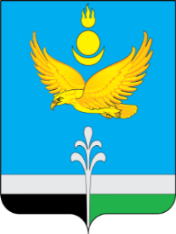 РОССИЙСКАЯ ФЕДЕРАЦИЯИРКУТСКАЯ ОБЛАСТЬНУКУТСКИЙ  РАЙОН АДМИНИСТРАЦИЯМУНИЦИПАЛЬНОГО ОБРАЗОВАНИЯ «НУКУТСКИЙ РАЙОН»ПОСТАНОВЛЕНИЕ09 января 2024                                                     №  13                                                 п. НовонукутскийО внесении изменений в постановление Администрации муниципального образования «Нукутский район» от 31.10.2018 № 564 «Об утверждении муниципальной программы «Социальная поддержка населения» на 2019 - 2025 годы»В соответствии со статьей 179 Бюджетного кодекса Российской Федерации, Федеральным законом от 06.10.2003 года № 131-ФЗ «Об общих принципах организации местного самоуправления в Российской Федерации», постановлением Администрации муниципального образования «Нукутский район» от 01.08.2018 года № 377 «Об утверждении Порядка принятия решений о разработке, формирования и реализации муниципальных программ муниципального образования «Нукутский район», руководствуясь статьёй 35 Устава муниципального образования «Нукутский район», Администрация   ПОСТАНОВЛЯЕТ:Внести в постановление Администрации муниципального образования «Нукутский район» от 31.10.2018 года № 567 «Об утверждении муниципальной программы «Социальная поддержка населения» на 2019 - 2025 годы» (далее – постановление) следующие изменения:в индивидуализированном заголовке цифры «2025» заменить цифрами «2026»;в пункте 1 цифры «2025» заменить цифрами «2026»;в Приложении № 1 к постановлению в муниципальной программе «Социальная поддержка населения» на 2019 - 2025 годы» (далее – муниципальная программа):в наименовании цифры «2025» заменить цифрами «2026»;паспорт муниципальной программы изложить в следующей редакции«                                                                                                                                                                  »;в абзаце третьем раздела 2 «ЦЕЛЬ И ЗАДАЧИ МУНИЦИПАЛЬНОЙ ПРОГРАММЫ, СРОКИ РЕАЛИЗАЦИИ» цифры «2025» заменить цифрами «2026»;раздел 7 «ОЖИДАЕМЫЕ КОНЕЧНЫЕ РЕЗУЛЬТАТЫ РЕАЛИЗАЦИИ МУНИЦИПАЛЬНОЙ ПРОГРАММЫ» изложить в следующей редакции:«В результате реализации Программы ожидается достижение следующих результатов:Удельный вес граждан, получивших меры социальной поддержки, в общей численности граждан, имеющих на это право и обратившихся за получением мер социальной поддержки – 100,0%;Количество лиц, которым была выплачена ежемесячная пенсия за выслугу лет – 12 чел.;Количество лиц, получивших единовременную денежную выплату – 24 чел.;Количество лиц, получивших адресную материальную помощь – 32 чел.;Обеспеченность врачами на 10 тыс. человек населения – 31 чел.;Доля освоенных средств, выделенных на реализацию полномочий по предоставлению гражданам субсидий на оплату жилых помещений и коммунальных услуг – 100,0%;Доля семей, получивших субсидию на оплату жилого помещения и коммунальных услуг, от общего количества семей, обратившихся за предоставлением субсидии и имеющих право на ее получение – 100,0%;Удельный вес детей из многодетных и малоимущих семей, охваченных льготным питанием – 60,0%;Доля освоенных средств, выделенных на реализацию полномочий по определению персонального состава и обеспечению деятельности районных (городских), районных в городах комиссий по делам несовершеннолетних и защите их прав – 100,0%;Удельный вес детей из многодетных  малоимущих семей, охваченных отдыхом и оздоровлением от общей численности детей, подлежащих оздоровлению – 80,0%;Доля освоенных средств, выделенных на укрепление материально-технической базы МБУ ДОЛ «Берёзка» - 100,0%;Доля пенсионеров, принявших участие в физкультурно-спортивных мероприятиях, от общего количества пенсионеров – 12,0%;Количество долгожителей, получивших поздравление, от общего количества отмечающих юбилейные даты 90, 95, 100 лет – 207 чел.;Доля освоенных средств, выделенных на организацию выездов на мероприятия – 100,0%;Доля  детей, принявших участие в районном мероприятии, от общего количества социально-активных детей и подростков – 50,0%;Доля  детей, принявших участие в районном мероприятии, от общего количества несовершеннолетних детей – 80,0%;Доля освоенных средств, выделенных на приобретение новогодних подарков отдельным категориям граждан – 100,0%»;в Приложении № 1 к муниципальной программе:паспорт подпрограммы 1 «Предоставление мер социальной поддержки отдельным категориям граждан» изложить в следующей редакции: «                                                                                                                                                                      »;в абзаце третьем раздела 1.2 «ЦЕЛЬ И ЗАДАЧИ ПОДПРОГРАММЫ 1, СРОКИ РЕАЛИЗАЦИИ» цифры «2025» заменить цифрами «2026»;в Приложении № 2 к муниципальной программе:паспорт подпрограммы 2 «Реализация полномочий, переданных из бюджета Иркутской области» изложить в следующей редакции: «                                                                                                                                                                      »;в абзаце третьем раздела 2.2 «ЦЕЛЬ И ЗАДАЧИ ПОДПРОГРАММЫ 2, СРОКИ РЕАЛИЗАЦИИ» цифры «2025» заменить цифрами «2026»;в Приложении № 3 к муниципальной программе:паспорт подпрограммы 3 «Развитие системы отдыха и оздоровления детей» изложить в следующей редакции: «                                                                                                                                                                      »;в абзаце втором раздела 3.2 «ЦЕЛЬ И ЗАДАЧИ ПОДПРОГРАММЫ 3, СРОКИ РЕАЛИЗАЦИИ» цифры «2025» заменить цифрами «2026»;в Приложении № 4 к муниципальной программе:паспорт подпрограммы 4 «Старшее поколение» изложить в следующей редакции: «                                                                                                                                                                      »;в абзаце втором раздела 4.2 «ЦЕЛЬ И ЗАДАЧИ ПОДПРОГРАММЫ 4, СРОКИ РЕАЛИЗАЦИИ» цифры «2025» заменить цифрами «2026»;в Приложении № 4а к муниципальной программе:паспорт подпрограммы 5 «Дети и семья» изложить в следующей редакции:«                                                                                                                                                                      »;в абзаце втором раздела 5.2 «ЦЕЛЬ И ЗАДАЧИ ПОДПРОГРАММЫ 5, СРОКИ РЕАЛИЗАЦИИ» цифры «2025» заменить цифрами «2026»;Приложение № 5 к муниципальной программе изложить в новой редакции (Приложение № 1);Приложение № 6 к муниципальной программе изложить в новой редакции (Приложение № 2).Опубликовать настоящее постановление в печатном издании «Официальный курьер» и разместить на официальном сайте муниципального образования «Нукутский район».Настоящее постановление вступает в силу после дня его официального опубликования.Контроль за исполнением настоящего постановления оставляю за собой.Мэр                                                                                                                   А.М. ПлатохоновЛИСТ СОГЛАСОВАНИЯк проекту постановления«О внесении изменений в постановление Администрации муниципального образования «Нукутский район» от 31.10.2018 № 564 «Об утверждении муниципальной программы «Социальная поддержка населения» на 2019 - 2025 годы»Исполнитель:Заведующий сектором по вопросамсемьи и детства и защите их правАдминистрации МО «Нукутский район»	      	                                                             Николаева С.Р.Согласовано:Заместитель мэра – начальник управления экономического развития и труда Администрации МО «Нукутский район»                                                           Платонова Н.А.Начальник МКУ «Финансовое управление Администрации МО «Нукутский район»	                                                                            Уданова Т.В.Главный специалист-юрист юридического отделаКУМИ МО «Нукутский район»                                                                           Список рассылки:Управление экономического развития и труда – 1 экз.;Финансовое управление – 1 экз.;Сектор по вопросам семьи и детства и защите их прав – 1 экз.Наименование программыСоциальная поддержка населения (далее – Программа)Социальная поддержка населения (далее – Программа)Социальная поддержка населения (далее – Программа)Социальная поддержка населения (далее – Программа)Социальная поддержка населения (далее – Программа)Социальная поддержка населения (далее – Программа)Социальная поддержка населения (далее – Программа)Социальная поддержка населения (далее – Программа)Социальная поддержка населения (далее – Программа)Цель программыПовышение эффективности и усиление адресной направленности мер по социальной защите населения и граждан, нуждающихся в социальной поддержкеПовышение эффективности и усиление адресной направленности мер по социальной защите населения и граждан, нуждающихся в социальной поддержкеПовышение эффективности и усиление адресной направленности мер по социальной защите населения и граждан, нуждающихся в социальной поддержкеПовышение эффективности и усиление адресной направленности мер по социальной защите населения и граждан, нуждающихся в социальной поддержкеПовышение эффективности и усиление адресной направленности мер по социальной защите населения и граждан, нуждающихся в социальной поддержкеПовышение эффективности и усиление адресной направленности мер по социальной защите населения и граждан, нуждающихся в социальной поддержкеПовышение эффективности и усиление адресной направленности мер по социальной защите населения и граждан, нуждающихся в социальной поддержкеПовышение эффективности и усиление адресной направленности мер по социальной защите населения и граждан, нуждающихся в социальной поддержкеПовышение эффективности и усиление адресной направленности мер по социальной защите населения и граждан, нуждающихся в социальной поддержкеЗадачи программыПредоставление мер социальной поддержки и оказание социальных услуг отдельным категориям граждан;Исполнение полномочий, переданных из бюджета Иркутской области;Создание условий для оздоровления и отдыха обучающихся;Повышение эффективности мер по улучшению положения и качества жизни граждан пожилого возраста;Создание условий для обеспечения социальной и экономической устойчивости семьи, укрепления ценностей семьи, материнства, отцовства, защита прав детстваПредоставление мер социальной поддержки и оказание социальных услуг отдельным категориям граждан;Исполнение полномочий, переданных из бюджета Иркутской области;Создание условий для оздоровления и отдыха обучающихся;Повышение эффективности мер по улучшению положения и качества жизни граждан пожилого возраста;Создание условий для обеспечения социальной и экономической устойчивости семьи, укрепления ценностей семьи, материнства, отцовства, защита прав детстваПредоставление мер социальной поддержки и оказание социальных услуг отдельным категориям граждан;Исполнение полномочий, переданных из бюджета Иркутской области;Создание условий для оздоровления и отдыха обучающихся;Повышение эффективности мер по улучшению положения и качества жизни граждан пожилого возраста;Создание условий для обеспечения социальной и экономической устойчивости семьи, укрепления ценностей семьи, материнства, отцовства, защита прав детстваПредоставление мер социальной поддержки и оказание социальных услуг отдельным категориям граждан;Исполнение полномочий, переданных из бюджета Иркутской области;Создание условий для оздоровления и отдыха обучающихся;Повышение эффективности мер по улучшению положения и качества жизни граждан пожилого возраста;Создание условий для обеспечения социальной и экономической устойчивости семьи, укрепления ценностей семьи, материнства, отцовства, защита прав детстваПредоставление мер социальной поддержки и оказание социальных услуг отдельным категориям граждан;Исполнение полномочий, переданных из бюджета Иркутской области;Создание условий для оздоровления и отдыха обучающихся;Повышение эффективности мер по улучшению положения и качества жизни граждан пожилого возраста;Создание условий для обеспечения социальной и экономической устойчивости семьи, укрепления ценностей семьи, материнства, отцовства, защита прав детстваПредоставление мер социальной поддержки и оказание социальных услуг отдельным категориям граждан;Исполнение полномочий, переданных из бюджета Иркутской области;Создание условий для оздоровления и отдыха обучающихся;Повышение эффективности мер по улучшению положения и качества жизни граждан пожилого возраста;Создание условий для обеспечения социальной и экономической устойчивости семьи, укрепления ценностей семьи, материнства, отцовства, защита прав детстваПредоставление мер социальной поддержки и оказание социальных услуг отдельным категориям граждан;Исполнение полномочий, переданных из бюджета Иркутской области;Создание условий для оздоровления и отдыха обучающихся;Повышение эффективности мер по улучшению положения и качества жизни граждан пожилого возраста;Создание условий для обеспечения социальной и экономической устойчивости семьи, укрепления ценностей семьи, материнства, отцовства, защита прав детстваПредоставление мер социальной поддержки и оказание социальных услуг отдельным категориям граждан;Исполнение полномочий, переданных из бюджета Иркутской области;Создание условий для оздоровления и отдыха обучающихся;Повышение эффективности мер по улучшению положения и качества жизни граждан пожилого возраста;Создание условий для обеспечения социальной и экономической устойчивости семьи, укрепления ценностей семьи, материнства, отцовства, защита прав детстваПредоставление мер социальной поддержки и оказание социальных услуг отдельным категориям граждан;Исполнение полномочий, переданных из бюджета Иркутской области;Создание условий для оздоровления и отдыха обучающихся;Повышение эффективности мер по улучшению положения и качества жизни граждан пожилого возраста;Создание условий для обеспечения социальной и экономической устойчивости семьи, укрепления ценностей семьи, материнства, отцовства, защита прав детстваОтветственный исполнитель программыСектор по вопросам семьи и детства и защите их прав Администрации муниципального образования «Нукутский район»Сектор по вопросам семьи и детства и защите их прав Администрации муниципального образования «Нукутский район»Сектор по вопросам семьи и детства и защите их прав Администрации муниципального образования «Нукутский район»Сектор по вопросам семьи и детства и защите их прав Администрации муниципального образования «Нукутский район»Сектор по вопросам семьи и детства и защите их прав Администрации муниципального образования «Нукутский район»Сектор по вопросам семьи и детства и защите их прав Администрации муниципального образования «Нукутский район»Сектор по вопросам семьи и детства и защите их прав Администрации муниципального образования «Нукутский район»Сектор по вопросам семьи и детства и защите их прав Администрации муниципального образования «Нукутский район»Сектор по вопросам семьи и детства и защите их прав Администрации муниципального образования «Нукутский район»Соисполнители программыОтдел финансового обеспечения Администрации муниципального образования «Нукутский район»;Отдел по архитектуре, строительству и ЖКХ Администрации муниципального образования «Нукутский район»;Отдел образования Администрации муниципального образования «Нукутский район»;Отдел по молодёжной политике и спорту Администрации муниципального образования «Нукутский район»;Организационный отдел Администрации муниципального образования «Нукутский район»;КДН и ЗП Администрации муниципального образования «Нукутский район»Отдел финансового обеспечения Администрации муниципального образования «Нукутский район»;Отдел по архитектуре, строительству и ЖКХ Администрации муниципального образования «Нукутский район»;Отдел образования Администрации муниципального образования «Нукутский район»;Отдел по молодёжной политике и спорту Администрации муниципального образования «Нукутский район»;Организационный отдел Администрации муниципального образования «Нукутский район»;КДН и ЗП Администрации муниципального образования «Нукутский район»Отдел финансового обеспечения Администрации муниципального образования «Нукутский район»;Отдел по архитектуре, строительству и ЖКХ Администрации муниципального образования «Нукутский район»;Отдел образования Администрации муниципального образования «Нукутский район»;Отдел по молодёжной политике и спорту Администрации муниципального образования «Нукутский район»;Организационный отдел Администрации муниципального образования «Нукутский район»;КДН и ЗП Администрации муниципального образования «Нукутский район»Отдел финансового обеспечения Администрации муниципального образования «Нукутский район»;Отдел по архитектуре, строительству и ЖКХ Администрации муниципального образования «Нукутский район»;Отдел образования Администрации муниципального образования «Нукутский район»;Отдел по молодёжной политике и спорту Администрации муниципального образования «Нукутский район»;Организационный отдел Администрации муниципального образования «Нукутский район»;КДН и ЗП Администрации муниципального образования «Нукутский район»Отдел финансового обеспечения Администрации муниципального образования «Нукутский район»;Отдел по архитектуре, строительству и ЖКХ Администрации муниципального образования «Нукутский район»;Отдел образования Администрации муниципального образования «Нукутский район»;Отдел по молодёжной политике и спорту Администрации муниципального образования «Нукутский район»;Организационный отдел Администрации муниципального образования «Нукутский район»;КДН и ЗП Администрации муниципального образования «Нукутский район»Отдел финансового обеспечения Администрации муниципального образования «Нукутский район»;Отдел по архитектуре, строительству и ЖКХ Администрации муниципального образования «Нукутский район»;Отдел образования Администрации муниципального образования «Нукутский район»;Отдел по молодёжной политике и спорту Администрации муниципального образования «Нукутский район»;Организационный отдел Администрации муниципального образования «Нукутский район»;КДН и ЗП Администрации муниципального образования «Нукутский район»Отдел финансового обеспечения Администрации муниципального образования «Нукутский район»;Отдел по архитектуре, строительству и ЖКХ Администрации муниципального образования «Нукутский район»;Отдел образования Администрации муниципального образования «Нукутский район»;Отдел по молодёжной политике и спорту Администрации муниципального образования «Нукутский район»;Организационный отдел Администрации муниципального образования «Нукутский район»;КДН и ЗП Администрации муниципального образования «Нукутский район»Отдел финансового обеспечения Администрации муниципального образования «Нукутский район»;Отдел по архитектуре, строительству и ЖКХ Администрации муниципального образования «Нукутский район»;Отдел образования Администрации муниципального образования «Нукутский район»;Отдел по молодёжной политике и спорту Администрации муниципального образования «Нукутский район»;Организационный отдел Администрации муниципального образования «Нукутский район»;КДН и ЗП Администрации муниципального образования «Нукутский район»Отдел финансового обеспечения Администрации муниципального образования «Нукутский район»;Отдел по архитектуре, строительству и ЖКХ Администрации муниципального образования «Нукутский район»;Отдел образования Администрации муниципального образования «Нукутский район»;Отдел по молодёжной политике и спорту Администрации муниципального образования «Нукутский район»;Организационный отдел Администрации муниципального образования «Нукутский район»;КДН и ЗП Администрации муниципального образования «Нукутский район»Сроки реализации программы2019 – 2026 годы2019 – 2026 годы2019 – 2026 годы2019 – 2026 годы2019 – 2026 годы2019 – 2026 годы2019 – 2026 годы2019 – 2026 годы2019 – 2026 годыПеречень подпрограммПредоставление мер социальной поддержки отдельным категориям граждан (Приложение № 1 к Программе);Реализация полномочий, переданных из бюджета Иркутской области (Приложение № 2 к Программе);Развитие системы отдыха и оздоровления детей (Приложение № 3 к Программе);Старшее поколение (Приложение № 4 к Программе);Дети и семья (Приложение № 4а к Программе)Предоставление мер социальной поддержки отдельным категориям граждан (Приложение № 1 к Программе);Реализация полномочий, переданных из бюджета Иркутской области (Приложение № 2 к Программе);Развитие системы отдыха и оздоровления детей (Приложение № 3 к Программе);Старшее поколение (Приложение № 4 к Программе);Дети и семья (Приложение № 4а к Программе)Предоставление мер социальной поддержки отдельным категориям граждан (Приложение № 1 к Программе);Реализация полномочий, переданных из бюджета Иркутской области (Приложение № 2 к Программе);Развитие системы отдыха и оздоровления детей (Приложение № 3 к Программе);Старшее поколение (Приложение № 4 к Программе);Дети и семья (Приложение № 4а к Программе)Предоставление мер социальной поддержки отдельным категориям граждан (Приложение № 1 к Программе);Реализация полномочий, переданных из бюджета Иркутской области (Приложение № 2 к Программе);Развитие системы отдыха и оздоровления детей (Приложение № 3 к Программе);Старшее поколение (Приложение № 4 к Программе);Дети и семья (Приложение № 4а к Программе)Предоставление мер социальной поддержки отдельным категориям граждан (Приложение № 1 к Программе);Реализация полномочий, переданных из бюджета Иркутской области (Приложение № 2 к Программе);Развитие системы отдыха и оздоровления детей (Приложение № 3 к Программе);Старшее поколение (Приложение № 4 к Программе);Дети и семья (Приложение № 4а к Программе)Предоставление мер социальной поддержки отдельным категориям граждан (Приложение № 1 к Программе);Реализация полномочий, переданных из бюджета Иркутской области (Приложение № 2 к Программе);Развитие системы отдыха и оздоровления детей (Приложение № 3 к Программе);Старшее поколение (Приложение № 4 к Программе);Дети и семья (Приложение № 4а к Программе)Предоставление мер социальной поддержки отдельным категориям граждан (Приложение № 1 к Программе);Реализация полномочий, переданных из бюджета Иркутской области (Приложение № 2 к Программе);Развитие системы отдыха и оздоровления детей (Приложение № 3 к Программе);Старшее поколение (Приложение № 4 к Программе);Дети и семья (Приложение № 4а к Программе)Предоставление мер социальной поддержки отдельным категориям граждан (Приложение № 1 к Программе);Реализация полномочий, переданных из бюджета Иркутской области (Приложение № 2 к Программе);Развитие системы отдыха и оздоровления детей (Приложение № 3 к Программе);Старшее поколение (Приложение № 4 к Программе);Дети и семья (Приложение № 4а к Программе)Предоставление мер социальной поддержки отдельным категориям граждан (Приложение № 1 к Программе);Реализация полномочий, переданных из бюджета Иркутской области (Приложение № 2 к Программе);Развитие системы отдыха и оздоровления детей (Приложение № 3 к Программе);Старшее поколение (Приложение № 4 к Программе);Дети и семья (Приложение № 4а к Программе)Источники финансирования программы, в т.ч. по годам:Расходы (тыс. рублей)Расходы (тыс. рублей)Расходы (тыс. рублей)Расходы (тыс. рублей)Расходы (тыс. рублей)Расходы (тыс. рублей)Расходы (тыс. рублей)Расходы (тыс. рублей)Расходы (тыс. рублей)Источники финансирования программы, в т.ч. по годам:Всего2019 год2020 год2021 год2022 год2023 год2024 год2025 год2026 годСредства федерального бюджета0,00,00,00,00,00,00,00,00,0Средства бюджета Иркутской области145 067,225 517,916 822,117 043,515 773,518 465,817 223,417 110,517 110,5Внебюджетные источники0,00,00,00,00,00,00,00,00,0Средства бюджета МО «Нукутский район»28 561,72 371,22 395,93 110,13 661,04 597,53 971,84 139,14 315,0Итого:173 628,927 889,119 218,120 153,619 434,523 063,321 195,221 249,621 425,5Ожидаемые конечные результаты реализации программыУдельный вес граждан, получивших меры социальной поддержки, в общей численности граждан, имеющих на это право и обратившихся за получением мер социальной поддержки – 100,0%;Количество лиц, которым была выплачена ежемесячная пенсия за выслугу лет – 12 чел.;Количество лиц, получивших единовременную денежную выплату – 24 чел.;Количество лиц, получивших адресную материальную помощь – 32 чел.;Обеспеченность врачами на 10 тыс. человек населения – 31 чел.;Доля освоенных средств, выделенных на реализацию полномочий по предоставлению гражданам субсидий на оплату жилых помещений и коммунальных услуг – 100,0%;Доля семей, получивших субсидию на оплату жилого помещения и коммунальных услуг, от общего количества семей, обратившихся за предоставлением субсидии и имеющих право на ее получение – 100,0%;Удельный вес детей из многодетных и малоимущих семей, охваченных льготным питанием – 60,0%;Доля освоенных средств, выделенных на реализацию полномочий по определению персонального состава и обеспечению деятельности районных (городских), районных в городах комиссий по делам несовершеннолетних и защите их прав – 100,0%;Удельный вес детей из многодетных  малоимущих семей, охваченных отдыхом и оздоровлением от общей численности детей, подлежащих оздоровлению – 80,0%;Доля освоенных средств, выделенных на укрепление материально-технической базы МБУ ДОЛ «Берёзка» - 100,0%;Доля пенсионеров, принявших участие в физкультурно-спортивных мероприятиях, от общего количества пенсионеров – 12,0%;Количество долгожителей, получивших поздравление, от общего количества отмечающих юбилейные даты 90, 95, 100 лет – 207 чел.;Доля освоенных средств, выделенных на организацию выездов на мероприятия – 100,0%;Доля  детей, принявших участие в районном мероприятии, от общего количества социально-активных детей и подростков – 50,0%;Доля  детей, принявших участие в районном мероприятии, от общего количества несовершеннолетних детей – 80,0%;Доля освоенных средств, выделенных на приобретение новогодних подарков отдельным категориям граждан – 100,0%Удельный вес граждан, получивших меры социальной поддержки, в общей численности граждан, имеющих на это право и обратившихся за получением мер социальной поддержки – 100,0%;Количество лиц, которым была выплачена ежемесячная пенсия за выслугу лет – 12 чел.;Количество лиц, получивших единовременную денежную выплату – 24 чел.;Количество лиц, получивших адресную материальную помощь – 32 чел.;Обеспеченность врачами на 10 тыс. человек населения – 31 чел.;Доля освоенных средств, выделенных на реализацию полномочий по предоставлению гражданам субсидий на оплату жилых помещений и коммунальных услуг – 100,0%;Доля семей, получивших субсидию на оплату жилого помещения и коммунальных услуг, от общего количества семей, обратившихся за предоставлением субсидии и имеющих право на ее получение – 100,0%;Удельный вес детей из многодетных и малоимущих семей, охваченных льготным питанием – 60,0%;Доля освоенных средств, выделенных на реализацию полномочий по определению персонального состава и обеспечению деятельности районных (городских), районных в городах комиссий по делам несовершеннолетних и защите их прав – 100,0%;Удельный вес детей из многодетных  малоимущих семей, охваченных отдыхом и оздоровлением от общей численности детей, подлежащих оздоровлению – 80,0%;Доля освоенных средств, выделенных на укрепление материально-технической базы МБУ ДОЛ «Берёзка» - 100,0%;Доля пенсионеров, принявших участие в физкультурно-спортивных мероприятиях, от общего количества пенсионеров – 12,0%;Количество долгожителей, получивших поздравление, от общего количества отмечающих юбилейные даты 90, 95, 100 лет – 207 чел.;Доля освоенных средств, выделенных на организацию выездов на мероприятия – 100,0%;Доля  детей, принявших участие в районном мероприятии, от общего количества социально-активных детей и подростков – 50,0%;Доля  детей, принявших участие в районном мероприятии, от общего количества несовершеннолетних детей – 80,0%;Доля освоенных средств, выделенных на приобретение новогодних подарков отдельным категориям граждан – 100,0%Удельный вес граждан, получивших меры социальной поддержки, в общей численности граждан, имеющих на это право и обратившихся за получением мер социальной поддержки – 100,0%;Количество лиц, которым была выплачена ежемесячная пенсия за выслугу лет – 12 чел.;Количество лиц, получивших единовременную денежную выплату – 24 чел.;Количество лиц, получивших адресную материальную помощь – 32 чел.;Обеспеченность врачами на 10 тыс. человек населения – 31 чел.;Доля освоенных средств, выделенных на реализацию полномочий по предоставлению гражданам субсидий на оплату жилых помещений и коммунальных услуг – 100,0%;Доля семей, получивших субсидию на оплату жилого помещения и коммунальных услуг, от общего количества семей, обратившихся за предоставлением субсидии и имеющих право на ее получение – 100,0%;Удельный вес детей из многодетных и малоимущих семей, охваченных льготным питанием – 60,0%;Доля освоенных средств, выделенных на реализацию полномочий по определению персонального состава и обеспечению деятельности районных (городских), районных в городах комиссий по делам несовершеннолетних и защите их прав – 100,0%;Удельный вес детей из многодетных  малоимущих семей, охваченных отдыхом и оздоровлением от общей численности детей, подлежащих оздоровлению – 80,0%;Доля освоенных средств, выделенных на укрепление материально-технической базы МБУ ДОЛ «Берёзка» - 100,0%;Доля пенсионеров, принявших участие в физкультурно-спортивных мероприятиях, от общего количества пенсионеров – 12,0%;Количество долгожителей, получивших поздравление, от общего количества отмечающих юбилейные даты 90, 95, 100 лет – 207 чел.;Доля освоенных средств, выделенных на организацию выездов на мероприятия – 100,0%;Доля  детей, принявших участие в районном мероприятии, от общего количества социально-активных детей и подростков – 50,0%;Доля  детей, принявших участие в районном мероприятии, от общего количества несовершеннолетних детей – 80,0%;Доля освоенных средств, выделенных на приобретение новогодних подарков отдельным категориям граждан – 100,0%Удельный вес граждан, получивших меры социальной поддержки, в общей численности граждан, имеющих на это право и обратившихся за получением мер социальной поддержки – 100,0%;Количество лиц, которым была выплачена ежемесячная пенсия за выслугу лет – 12 чел.;Количество лиц, получивших единовременную денежную выплату – 24 чел.;Количество лиц, получивших адресную материальную помощь – 32 чел.;Обеспеченность врачами на 10 тыс. человек населения – 31 чел.;Доля освоенных средств, выделенных на реализацию полномочий по предоставлению гражданам субсидий на оплату жилых помещений и коммунальных услуг – 100,0%;Доля семей, получивших субсидию на оплату жилого помещения и коммунальных услуг, от общего количества семей, обратившихся за предоставлением субсидии и имеющих право на ее получение – 100,0%;Удельный вес детей из многодетных и малоимущих семей, охваченных льготным питанием – 60,0%;Доля освоенных средств, выделенных на реализацию полномочий по определению персонального состава и обеспечению деятельности районных (городских), районных в городах комиссий по делам несовершеннолетних и защите их прав – 100,0%;Удельный вес детей из многодетных  малоимущих семей, охваченных отдыхом и оздоровлением от общей численности детей, подлежащих оздоровлению – 80,0%;Доля освоенных средств, выделенных на укрепление материально-технической базы МБУ ДОЛ «Берёзка» - 100,0%;Доля пенсионеров, принявших участие в физкультурно-спортивных мероприятиях, от общего количества пенсионеров – 12,0%;Количество долгожителей, получивших поздравление, от общего количества отмечающих юбилейные даты 90, 95, 100 лет – 207 чел.;Доля освоенных средств, выделенных на организацию выездов на мероприятия – 100,0%;Доля  детей, принявших участие в районном мероприятии, от общего количества социально-активных детей и подростков – 50,0%;Доля  детей, принявших участие в районном мероприятии, от общего количества несовершеннолетних детей – 80,0%;Доля освоенных средств, выделенных на приобретение новогодних подарков отдельным категориям граждан – 100,0%Удельный вес граждан, получивших меры социальной поддержки, в общей численности граждан, имеющих на это право и обратившихся за получением мер социальной поддержки – 100,0%;Количество лиц, которым была выплачена ежемесячная пенсия за выслугу лет – 12 чел.;Количество лиц, получивших единовременную денежную выплату – 24 чел.;Количество лиц, получивших адресную материальную помощь – 32 чел.;Обеспеченность врачами на 10 тыс. человек населения – 31 чел.;Доля освоенных средств, выделенных на реализацию полномочий по предоставлению гражданам субсидий на оплату жилых помещений и коммунальных услуг – 100,0%;Доля семей, получивших субсидию на оплату жилого помещения и коммунальных услуг, от общего количества семей, обратившихся за предоставлением субсидии и имеющих право на ее получение – 100,0%;Удельный вес детей из многодетных и малоимущих семей, охваченных льготным питанием – 60,0%;Доля освоенных средств, выделенных на реализацию полномочий по определению персонального состава и обеспечению деятельности районных (городских), районных в городах комиссий по делам несовершеннолетних и защите их прав – 100,0%;Удельный вес детей из многодетных  малоимущих семей, охваченных отдыхом и оздоровлением от общей численности детей, подлежащих оздоровлению – 80,0%;Доля освоенных средств, выделенных на укрепление материально-технической базы МБУ ДОЛ «Берёзка» - 100,0%;Доля пенсионеров, принявших участие в физкультурно-спортивных мероприятиях, от общего количества пенсионеров – 12,0%;Количество долгожителей, получивших поздравление, от общего количества отмечающих юбилейные даты 90, 95, 100 лет – 207 чел.;Доля освоенных средств, выделенных на организацию выездов на мероприятия – 100,0%;Доля  детей, принявших участие в районном мероприятии, от общего количества социально-активных детей и подростков – 50,0%;Доля  детей, принявших участие в районном мероприятии, от общего количества несовершеннолетних детей – 80,0%;Доля освоенных средств, выделенных на приобретение новогодних подарков отдельным категориям граждан – 100,0%Удельный вес граждан, получивших меры социальной поддержки, в общей численности граждан, имеющих на это право и обратившихся за получением мер социальной поддержки – 100,0%;Количество лиц, которым была выплачена ежемесячная пенсия за выслугу лет – 12 чел.;Количество лиц, получивших единовременную денежную выплату – 24 чел.;Количество лиц, получивших адресную материальную помощь – 32 чел.;Обеспеченность врачами на 10 тыс. человек населения – 31 чел.;Доля освоенных средств, выделенных на реализацию полномочий по предоставлению гражданам субсидий на оплату жилых помещений и коммунальных услуг – 100,0%;Доля семей, получивших субсидию на оплату жилого помещения и коммунальных услуг, от общего количества семей, обратившихся за предоставлением субсидии и имеющих право на ее получение – 100,0%;Удельный вес детей из многодетных и малоимущих семей, охваченных льготным питанием – 60,0%;Доля освоенных средств, выделенных на реализацию полномочий по определению персонального состава и обеспечению деятельности районных (городских), районных в городах комиссий по делам несовершеннолетних и защите их прав – 100,0%;Удельный вес детей из многодетных  малоимущих семей, охваченных отдыхом и оздоровлением от общей численности детей, подлежащих оздоровлению – 80,0%;Доля освоенных средств, выделенных на укрепление материально-технической базы МБУ ДОЛ «Берёзка» - 100,0%;Доля пенсионеров, принявших участие в физкультурно-спортивных мероприятиях, от общего количества пенсионеров – 12,0%;Количество долгожителей, получивших поздравление, от общего количества отмечающих юбилейные даты 90, 95, 100 лет – 207 чел.;Доля освоенных средств, выделенных на организацию выездов на мероприятия – 100,0%;Доля  детей, принявших участие в районном мероприятии, от общего количества социально-активных детей и подростков – 50,0%;Доля  детей, принявших участие в районном мероприятии, от общего количества несовершеннолетних детей – 80,0%;Доля освоенных средств, выделенных на приобретение новогодних подарков отдельным категориям граждан – 100,0%Удельный вес граждан, получивших меры социальной поддержки, в общей численности граждан, имеющих на это право и обратившихся за получением мер социальной поддержки – 100,0%;Количество лиц, которым была выплачена ежемесячная пенсия за выслугу лет – 12 чел.;Количество лиц, получивших единовременную денежную выплату – 24 чел.;Количество лиц, получивших адресную материальную помощь – 32 чел.;Обеспеченность врачами на 10 тыс. человек населения – 31 чел.;Доля освоенных средств, выделенных на реализацию полномочий по предоставлению гражданам субсидий на оплату жилых помещений и коммунальных услуг – 100,0%;Доля семей, получивших субсидию на оплату жилого помещения и коммунальных услуг, от общего количества семей, обратившихся за предоставлением субсидии и имеющих право на ее получение – 100,0%;Удельный вес детей из многодетных и малоимущих семей, охваченных льготным питанием – 60,0%;Доля освоенных средств, выделенных на реализацию полномочий по определению персонального состава и обеспечению деятельности районных (городских), районных в городах комиссий по делам несовершеннолетних и защите их прав – 100,0%;Удельный вес детей из многодетных  малоимущих семей, охваченных отдыхом и оздоровлением от общей численности детей, подлежащих оздоровлению – 80,0%;Доля освоенных средств, выделенных на укрепление материально-технической базы МБУ ДОЛ «Берёзка» - 100,0%;Доля пенсионеров, принявших участие в физкультурно-спортивных мероприятиях, от общего количества пенсионеров – 12,0%;Количество долгожителей, получивших поздравление, от общего количества отмечающих юбилейные даты 90, 95, 100 лет – 207 чел.;Доля освоенных средств, выделенных на организацию выездов на мероприятия – 100,0%;Доля  детей, принявших участие в районном мероприятии, от общего количества социально-активных детей и подростков – 50,0%;Доля  детей, принявших участие в районном мероприятии, от общего количества несовершеннолетних детей – 80,0%;Доля освоенных средств, выделенных на приобретение новогодних подарков отдельным категориям граждан – 100,0%Удельный вес граждан, получивших меры социальной поддержки, в общей численности граждан, имеющих на это право и обратившихся за получением мер социальной поддержки – 100,0%;Количество лиц, которым была выплачена ежемесячная пенсия за выслугу лет – 12 чел.;Количество лиц, получивших единовременную денежную выплату – 24 чел.;Количество лиц, получивших адресную материальную помощь – 32 чел.;Обеспеченность врачами на 10 тыс. человек населения – 31 чел.;Доля освоенных средств, выделенных на реализацию полномочий по предоставлению гражданам субсидий на оплату жилых помещений и коммунальных услуг – 100,0%;Доля семей, получивших субсидию на оплату жилого помещения и коммунальных услуг, от общего количества семей, обратившихся за предоставлением субсидии и имеющих право на ее получение – 100,0%;Удельный вес детей из многодетных и малоимущих семей, охваченных льготным питанием – 60,0%;Доля освоенных средств, выделенных на реализацию полномочий по определению персонального состава и обеспечению деятельности районных (городских), районных в городах комиссий по делам несовершеннолетних и защите их прав – 100,0%;Удельный вес детей из многодетных  малоимущих семей, охваченных отдыхом и оздоровлением от общей численности детей, подлежащих оздоровлению – 80,0%;Доля освоенных средств, выделенных на укрепление материально-технической базы МБУ ДОЛ «Берёзка» - 100,0%;Доля пенсионеров, принявших участие в физкультурно-спортивных мероприятиях, от общего количества пенсионеров – 12,0%;Количество долгожителей, получивших поздравление, от общего количества отмечающих юбилейные даты 90, 95, 100 лет – 207 чел.;Доля освоенных средств, выделенных на организацию выездов на мероприятия – 100,0%;Доля  детей, принявших участие в районном мероприятии, от общего количества социально-активных детей и подростков – 50,0%;Доля  детей, принявших участие в районном мероприятии, от общего количества несовершеннолетних детей – 80,0%;Доля освоенных средств, выделенных на приобретение новогодних подарков отдельным категориям граждан – 100,0%Удельный вес граждан, получивших меры социальной поддержки, в общей численности граждан, имеющих на это право и обратившихся за получением мер социальной поддержки – 100,0%;Количество лиц, которым была выплачена ежемесячная пенсия за выслугу лет – 12 чел.;Количество лиц, получивших единовременную денежную выплату – 24 чел.;Количество лиц, получивших адресную материальную помощь – 32 чел.;Обеспеченность врачами на 10 тыс. человек населения – 31 чел.;Доля освоенных средств, выделенных на реализацию полномочий по предоставлению гражданам субсидий на оплату жилых помещений и коммунальных услуг – 100,0%;Доля семей, получивших субсидию на оплату жилого помещения и коммунальных услуг, от общего количества семей, обратившихся за предоставлением субсидии и имеющих право на ее получение – 100,0%;Удельный вес детей из многодетных и малоимущих семей, охваченных льготным питанием – 60,0%;Доля освоенных средств, выделенных на реализацию полномочий по определению персонального состава и обеспечению деятельности районных (городских), районных в городах комиссий по делам несовершеннолетних и защите их прав – 100,0%;Удельный вес детей из многодетных  малоимущих семей, охваченных отдыхом и оздоровлением от общей численности детей, подлежащих оздоровлению – 80,0%;Доля освоенных средств, выделенных на укрепление материально-технической базы МБУ ДОЛ «Берёзка» - 100,0%;Доля пенсионеров, принявших участие в физкультурно-спортивных мероприятиях, от общего количества пенсионеров – 12,0%;Количество долгожителей, получивших поздравление, от общего количества отмечающих юбилейные даты 90, 95, 100 лет – 207 чел.;Доля освоенных средств, выделенных на организацию выездов на мероприятия – 100,0%;Доля  детей, принявших участие в районном мероприятии, от общего количества социально-активных детей и подростков – 50,0%;Доля  детей, принявших участие в районном мероприятии, от общего количества несовершеннолетних детей – 80,0%;Доля освоенных средств, выделенных на приобретение новогодних подарков отдельным категориям граждан – 100,0%Наименование подпрограммыПредоставление мер социальной поддержки отдельным категориям граждан (далее – Подпрограмма 1)Предоставление мер социальной поддержки отдельным категориям граждан (далее – Подпрограмма 1)Предоставление мер социальной поддержки отдельным категориям граждан (далее – Подпрограмма 1)Предоставление мер социальной поддержки отдельным категориям граждан (далее – Подпрограмма 1)Предоставление мер социальной поддержки отдельным категориям граждан (далее – Подпрограмма 1)Предоставление мер социальной поддержки отдельным категориям граждан (далее – Подпрограмма 1)Предоставление мер социальной поддержки отдельным категориям граждан (далее – Подпрограмма 1)Предоставление мер социальной поддержки отдельным категориям граждан (далее – Подпрограмма 1)Предоставление мер социальной поддержки отдельным категориям граждан (далее – Подпрограмма 1)Цель подпрограммыПредоставление мер социальной поддержки и оказание социальных услуг отдельным категориям гражданПредоставление мер социальной поддержки и оказание социальных услуг отдельным категориям гражданПредоставление мер социальной поддержки и оказание социальных услуг отдельным категориям гражданПредоставление мер социальной поддержки и оказание социальных услуг отдельным категориям гражданПредоставление мер социальной поддержки и оказание социальных услуг отдельным категориям гражданПредоставление мер социальной поддержки и оказание социальных услуг отдельным категориям гражданПредоставление мер социальной поддержки и оказание социальных услуг отдельным категориям гражданПредоставление мер социальной поддержки и оказание социальных услуг отдельным категориям гражданПредоставление мер социальной поддержки и оказание социальных услуг отдельным категориям гражданЗадачи подпрограммыФормирование пенсионных накоплений муниципальных служащих муниципального образования «Нукутский район»;Оказание дополнительной социальной поддержки и оказание социальных услуг отдельным категориям граждан; 3) Укомплектование штата ОГБУЗ «Нукутская РБ» медицинскими кадрамиФормирование пенсионных накоплений муниципальных служащих муниципального образования «Нукутский район»;Оказание дополнительной социальной поддержки и оказание социальных услуг отдельным категориям граждан; 3) Укомплектование штата ОГБУЗ «Нукутская РБ» медицинскими кадрамиФормирование пенсионных накоплений муниципальных служащих муниципального образования «Нукутский район»;Оказание дополнительной социальной поддержки и оказание социальных услуг отдельным категориям граждан; 3) Укомплектование штата ОГБУЗ «Нукутская РБ» медицинскими кадрамиФормирование пенсионных накоплений муниципальных служащих муниципального образования «Нукутский район»;Оказание дополнительной социальной поддержки и оказание социальных услуг отдельным категориям граждан; 3) Укомплектование штата ОГБУЗ «Нукутская РБ» медицинскими кадрамиФормирование пенсионных накоплений муниципальных служащих муниципального образования «Нукутский район»;Оказание дополнительной социальной поддержки и оказание социальных услуг отдельным категориям граждан; 3) Укомплектование штата ОГБУЗ «Нукутская РБ» медицинскими кадрамиФормирование пенсионных накоплений муниципальных служащих муниципального образования «Нукутский район»;Оказание дополнительной социальной поддержки и оказание социальных услуг отдельным категориям граждан; 3) Укомплектование штата ОГБУЗ «Нукутская РБ» медицинскими кадрамиФормирование пенсионных накоплений муниципальных служащих муниципального образования «Нукутский район»;Оказание дополнительной социальной поддержки и оказание социальных услуг отдельным категориям граждан; 3) Укомплектование штата ОГБУЗ «Нукутская РБ» медицинскими кадрамиФормирование пенсионных накоплений муниципальных служащих муниципального образования «Нукутский район»;Оказание дополнительной социальной поддержки и оказание социальных услуг отдельным категориям граждан; 3) Укомплектование штата ОГБУЗ «Нукутская РБ» медицинскими кадрамиФормирование пенсионных накоплений муниципальных служащих муниципального образования «Нукутский район»;Оказание дополнительной социальной поддержки и оказание социальных услуг отдельным категориям граждан; 3) Укомплектование штата ОГБУЗ «Нукутская РБ» медицинскими кадрамиОтветственный исполнитель подпрограммыСектор по вопросам семьи и детства и защите их прав Администрации муниципального образования «Нукутский район»Сектор по вопросам семьи и детства и защите их прав Администрации муниципального образования «Нукутский район»Сектор по вопросам семьи и детства и защите их прав Администрации муниципального образования «Нукутский район»Сектор по вопросам семьи и детства и защите их прав Администрации муниципального образования «Нукутский район»Сектор по вопросам семьи и детства и защите их прав Администрации муниципального образования «Нукутский район»Сектор по вопросам семьи и детства и защите их прав Администрации муниципального образования «Нукутский район»Сектор по вопросам семьи и детства и защите их прав Администрации муниципального образования «Нукутский район»Сектор по вопросам семьи и детства и защите их прав Администрации муниципального образования «Нукутский район»Сектор по вопросам семьи и детства и защите их прав Администрации муниципального образования «Нукутский район»Соисполнители подпрограммыОтдел финансового обеспечения Администрации муниципального образования «Нукутский район»;Областное государственное бюджетное учреждение здравоохранения «Нукутская районная больница»Отдел финансового обеспечения Администрации муниципального образования «Нукутский район»;Областное государственное бюджетное учреждение здравоохранения «Нукутская районная больница»Отдел финансового обеспечения Администрации муниципального образования «Нукутский район»;Областное государственное бюджетное учреждение здравоохранения «Нукутская районная больница»Отдел финансового обеспечения Администрации муниципального образования «Нукутский район»;Областное государственное бюджетное учреждение здравоохранения «Нукутская районная больница»Отдел финансового обеспечения Администрации муниципального образования «Нукутский район»;Областное государственное бюджетное учреждение здравоохранения «Нукутская районная больница»Отдел финансового обеспечения Администрации муниципального образования «Нукутский район»;Областное государственное бюджетное учреждение здравоохранения «Нукутская районная больница»Отдел финансового обеспечения Администрации муниципального образования «Нукутский район»;Областное государственное бюджетное учреждение здравоохранения «Нукутская районная больница»Отдел финансового обеспечения Администрации муниципального образования «Нукутский район»;Областное государственное бюджетное учреждение здравоохранения «Нукутская районная больница»Отдел финансового обеспечения Администрации муниципального образования «Нукутский район»;Областное государственное бюджетное учреждение здравоохранения «Нукутская районная больница»Сроки реализации подпрограммы2019 – 2026 годы2019 – 2026 годы2019 – 2026 годы2019 – 2026 годы2019 – 2026 годы2019 – 2026 годы2019 – 2026 годы2019 – 2026 годы2019 – 2026 годыИсточники финансирования программы, в т.ч. по годам:Расходы (тыс. рублей)Расходы (тыс. рублей)Расходы (тыс. рублей)Расходы (тыс. рублей)Расходы (тыс. рублей)Расходы (тыс. рублей)Расходы (тыс. рублей)Расходы (тыс. рублей)Расходы (тыс. рублей)Источники финансирования программы, в т.ч. по годам:Всего2019 год2020 год2021 год2022 год2023 год2024 год2025 год2026 годСредства федерального бюджета0,00,00,00,00,00,00,00,00,0Средства бюджета Иркутской области0,00,00,00,00,00,00,00,00,0Внебюджетные источники0,00,00,00,00,00,00,00,00,0Средства бюджета МО «Нукутский район»19 808,51 982,82 231,53 036,72 723,63 209,02 909,53 715,43 891,3Итого:19 808,51 982,82 231,53 036,72 723,63 209,02 909,53 715,43 891,3Ожидаемые конечные результаты реализации подпрограммыКоличество лиц, которым была выплачена ежемесячная пенсия за выслугу лет – 12 чел.;Количество лиц, получивших единовременную денежную выплату – 24 чел.;Количество лиц, получивших адресную материальную помощь – 32 чел.;Обеспеченность врачами на 10 тыс. человек населения – 31,0 чел.Количество лиц, которым была выплачена ежемесячная пенсия за выслугу лет – 12 чел.;Количество лиц, получивших единовременную денежную выплату – 24 чел.;Количество лиц, получивших адресную материальную помощь – 32 чел.;Обеспеченность врачами на 10 тыс. человек населения – 31,0 чел.Количество лиц, которым была выплачена ежемесячная пенсия за выслугу лет – 12 чел.;Количество лиц, получивших единовременную денежную выплату – 24 чел.;Количество лиц, получивших адресную материальную помощь – 32 чел.;Обеспеченность врачами на 10 тыс. человек населения – 31,0 чел.Количество лиц, которым была выплачена ежемесячная пенсия за выслугу лет – 12 чел.;Количество лиц, получивших единовременную денежную выплату – 24 чел.;Количество лиц, получивших адресную материальную помощь – 32 чел.;Обеспеченность врачами на 10 тыс. человек населения – 31,0 чел.Количество лиц, которым была выплачена ежемесячная пенсия за выслугу лет – 12 чел.;Количество лиц, получивших единовременную денежную выплату – 24 чел.;Количество лиц, получивших адресную материальную помощь – 32 чел.;Обеспеченность врачами на 10 тыс. человек населения – 31,0 чел.Количество лиц, которым была выплачена ежемесячная пенсия за выслугу лет – 12 чел.;Количество лиц, получивших единовременную денежную выплату – 24 чел.;Количество лиц, получивших адресную материальную помощь – 32 чел.;Обеспеченность врачами на 10 тыс. человек населения – 31,0 чел.Количество лиц, которым была выплачена ежемесячная пенсия за выслугу лет – 12 чел.;Количество лиц, получивших единовременную денежную выплату – 24 чел.;Количество лиц, получивших адресную материальную помощь – 32 чел.;Обеспеченность врачами на 10 тыс. человек населения – 31,0 чел.Количество лиц, которым была выплачена ежемесячная пенсия за выслугу лет – 12 чел.;Количество лиц, получивших единовременную денежную выплату – 24 чел.;Количество лиц, получивших адресную материальную помощь – 32 чел.;Обеспеченность врачами на 10 тыс. человек населения – 31,0 чел.Количество лиц, которым была выплачена ежемесячная пенсия за выслугу лет – 12 чел.;Количество лиц, получивших единовременную денежную выплату – 24 чел.;Количество лиц, получивших адресную материальную помощь – 32 чел.;Обеспеченность врачами на 10 тыс. человек населения – 31,0 чел.Наименование подпрограммыРеализация полномочий, переданных из бюджета Иркутской области (далее – Подпрограмма 2) Реализация полномочий, переданных из бюджета Иркутской области (далее – Подпрограмма 2) Реализация полномочий, переданных из бюджета Иркутской области (далее – Подпрограмма 2) Реализация полномочий, переданных из бюджета Иркутской области (далее – Подпрограмма 2) Реализация полномочий, переданных из бюджета Иркутской области (далее – Подпрограмма 2) Реализация полномочий, переданных из бюджета Иркутской области (далее – Подпрограмма 2) Реализация полномочий, переданных из бюджета Иркутской области (далее – Подпрограмма 2) Реализация полномочий, переданных из бюджета Иркутской области (далее – Подпрограмма 2) Реализация полномочий, переданных из бюджета Иркутской области (далее – Подпрограмма 2) Цель подпрограммыИсполнение полномочий, переданных из бюджета Иркутской областиИсполнение полномочий, переданных из бюджета Иркутской областиИсполнение полномочий, переданных из бюджета Иркутской областиИсполнение полномочий, переданных из бюджета Иркутской областиИсполнение полномочий, переданных из бюджета Иркутской областиИсполнение полномочий, переданных из бюджета Иркутской областиИсполнение полномочий, переданных из бюджета Иркутской областиИсполнение полномочий, переданных из бюджета Иркутской областиИсполнение полномочий, переданных из бюджета Иркутской областиЗадачи подпрограммыОрганизация предоставления гражданам субсидий на оплату жилых помещений и коммунальных услуг; Обеспечение бесплатным питанием детей из многодетных и малоимущих семей;3.Определение персонального состава и обеспечение деятельности районных (городских), районных в городах комиссий по делам несовершеннолетних и защите их правОрганизация предоставления гражданам субсидий на оплату жилых помещений и коммунальных услуг; Обеспечение бесплатным питанием детей из многодетных и малоимущих семей;3.Определение персонального состава и обеспечение деятельности районных (городских), районных в городах комиссий по делам несовершеннолетних и защите их правОрганизация предоставления гражданам субсидий на оплату жилых помещений и коммунальных услуг; Обеспечение бесплатным питанием детей из многодетных и малоимущих семей;3.Определение персонального состава и обеспечение деятельности районных (городских), районных в городах комиссий по делам несовершеннолетних и защите их правОрганизация предоставления гражданам субсидий на оплату жилых помещений и коммунальных услуг; Обеспечение бесплатным питанием детей из многодетных и малоимущих семей;3.Определение персонального состава и обеспечение деятельности районных (городских), районных в городах комиссий по делам несовершеннолетних и защите их правОрганизация предоставления гражданам субсидий на оплату жилых помещений и коммунальных услуг; Обеспечение бесплатным питанием детей из многодетных и малоимущих семей;3.Определение персонального состава и обеспечение деятельности районных (городских), районных в городах комиссий по делам несовершеннолетних и защите их правОрганизация предоставления гражданам субсидий на оплату жилых помещений и коммунальных услуг; Обеспечение бесплатным питанием детей из многодетных и малоимущих семей;3.Определение персонального состава и обеспечение деятельности районных (городских), районных в городах комиссий по делам несовершеннолетних и защите их правОрганизация предоставления гражданам субсидий на оплату жилых помещений и коммунальных услуг; Обеспечение бесплатным питанием детей из многодетных и малоимущих семей;3.Определение персонального состава и обеспечение деятельности районных (городских), районных в городах комиссий по делам несовершеннолетних и защите их правОрганизация предоставления гражданам субсидий на оплату жилых помещений и коммунальных услуг; Обеспечение бесплатным питанием детей из многодетных и малоимущих семей;3.Определение персонального состава и обеспечение деятельности районных (городских), районных в городах комиссий по делам несовершеннолетних и защите их правОрганизация предоставления гражданам субсидий на оплату жилых помещений и коммунальных услуг; Обеспечение бесплатным питанием детей из многодетных и малоимущих семей;3.Определение персонального состава и обеспечение деятельности районных (городских), районных в городах комиссий по делам несовершеннолетних и защите их правОтветственный исполнитель подпрограммыСектор по вопросам семьи и детства и защите их прав Администрации муниципального образования «Нукутский район»Сектор по вопросам семьи и детства и защите их прав Администрации муниципального образования «Нукутский район»Сектор по вопросам семьи и детства и защите их прав Администрации муниципального образования «Нукутский район»Сектор по вопросам семьи и детства и защите их прав Администрации муниципального образования «Нукутский район»Сектор по вопросам семьи и детства и защите их прав Администрации муниципального образования «Нукутский район»Сектор по вопросам семьи и детства и защите их прав Администрации муниципального образования «Нукутский район»Сектор по вопросам семьи и детства и защите их прав Администрации муниципального образования «Нукутский район»Сектор по вопросам семьи и детства и защите их прав Администрации муниципального образования «Нукутский район»Сектор по вопросам семьи и детства и защите их прав Администрации муниципального образования «Нукутский район»Соисполнители подпрограммыОтдел по архитектуре, строительству и ЖКХ Администрации муниципального образования «Нукутский район»;Отдел образования Администрации муниципального образования «Нукутский район»Отдел по архитектуре, строительству и ЖКХ Администрации муниципального образования «Нукутский район»;Отдел образования Администрации муниципального образования «Нукутский район»Отдел по архитектуре, строительству и ЖКХ Администрации муниципального образования «Нукутский район»;Отдел образования Администрации муниципального образования «Нукутский район»Отдел по архитектуре, строительству и ЖКХ Администрации муниципального образования «Нукутский район»;Отдел образования Администрации муниципального образования «Нукутский район»Отдел по архитектуре, строительству и ЖКХ Администрации муниципального образования «Нукутский район»;Отдел образования Администрации муниципального образования «Нукутский район»Отдел по архитектуре, строительству и ЖКХ Администрации муниципального образования «Нукутский район»;Отдел образования Администрации муниципального образования «Нукутский район»Отдел по архитектуре, строительству и ЖКХ Администрации муниципального образования «Нукутский район»;Отдел образования Администрации муниципального образования «Нукутский район»Отдел по архитектуре, строительству и ЖКХ Администрации муниципального образования «Нукутский район»;Отдел образования Администрации муниципального образования «Нукутский район»Отдел по архитектуре, строительству и ЖКХ Администрации муниципального образования «Нукутский район»;Отдел образования Администрации муниципального образования «Нукутский район»Сроки реализации подпрограммы2019 - 2026 годы2019 - 2026 годы2019 - 2026 годы2019 - 2026 годы2019 - 2026 годы2019 - 2026 годы2019 - 2026 годы2019 - 2026 годы2019 - 2026 годыИсточники финансирования программы, в т.ч. по годам:Расходы (тыс. рублей)Расходы (тыс. рублей)Расходы (тыс. рублей)Расходы (тыс. рублей)Расходы (тыс. рублей)Расходы (тыс. рублей)Расходы (тыс. рублей)Расходы (тыс. рублей)Расходы (тыс. рублей)Источники финансирования программы, в т.ч. по годам:Всего2019 год2020 год2021 год2022 год2023 год2024 год2025 год2026 годСредства федерального бюджета0,00,00,00,00,00,00,00,00,0Средства бюджета Иркутской области114 544,420 239,215 094,914 269,911 104,613 597,413 412,813 412,813 412,8Внебюджетные источники0,00,00,00,00,00,00,00,00,0Средства бюджета МО «Нукутский район»0,00,00,00,00,00,00,00,00,0Итого:114 544,420 239,215 094,914 269,911 104,613 597,413 412,813 412,813 412,8Ожидаемые конечные результаты реализации подпрограммы1)	Доля освоенных средств, выделенных на реализацию полномочий по предоставлению гражданам субсидий на оплату жилых помещений и коммунальных услуг – 100,0%;2)	Доля семей, получивших субсидию на оплату жилого помещения и коммунальных услуг, от общего количества семей, обратившихся за предоставлением субсидии и имеющих право на ее получение – 100,0%;3)	Удельный вес детей из многодетных и малоимущих семей, охваченных льготным питанием – 60,0%;4)	Доля освоенных средств, выделенных на реализацию полномочий по определению персонального состава и обеспечению деятельности районных (городских), районных в городах комиссий по делам несовершеннолетних и защите их прав – 100,0%1)	Доля освоенных средств, выделенных на реализацию полномочий по предоставлению гражданам субсидий на оплату жилых помещений и коммунальных услуг – 100,0%;2)	Доля семей, получивших субсидию на оплату жилого помещения и коммунальных услуг, от общего количества семей, обратившихся за предоставлением субсидии и имеющих право на ее получение – 100,0%;3)	Удельный вес детей из многодетных и малоимущих семей, охваченных льготным питанием – 60,0%;4)	Доля освоенных средств, выделенных на реализацию полномочий по определению персонального состава и обеспечению деятельности районных (городских), районных в городах комиссий по делам несовершеннолетних и защите их прав – 100,0%1)	Доля освоенных средств, выделенных на реализацию полномочий по предоставлению гражданам субсидий на оплату жилых помещений и коммунальных услуг – 100,0%;2)	Доля семей, получивших субсидию на оплату жилого помещения и коммунальных услуг, от общего количества семей, обратившихся за предоставлением субсидии и имеющих право на ее получение – 100,0%;3)	Удельный вес детей из многодетных и малоимущих семей, охваченных льготным питанием – 60,0%;4)	Доля освоенных средств, выделенных на реализацию полномочий по определению персонального состава и обеспечению деятельности районных (городских), районных в городах комиссий по делам несовершеннолетних и защите их прав – 100,0%1)	Доля освоенных средств, выделенных на реализацию полномочий по предоставлению гражданам субсидий на оплату жилых помещений и коммунальных услуг – 100,0%;2)	Доля семей, получивших субсидию на оплату жилого помещения и коммунальных услуг, от общего количества семей, обратившихся за предоставлением субсидии и имеющих право на ее получение – 100,0%;3)	Удельный вес детей из многодетных и малоимущих семей, охваченных льготным питанием – 60,0%;4)	Доля освоенных средств, выделенных на реализацию полномочий по определению персонального состава и обеспечению деятельности районных (городских), районных в городах комиссий по делам несовершеннолетних и защите их прав – 100,0%1)	Доля освоенных средств, выделенных на реализацию полномочий по предоставлению гражданам субсидий на оплату жилых помещений и коммунальных услуг – 100,0%;2)	Доля семей, получивших субсидию на оплату жилого помещения и коммунальных услуг, от общего количества семей, обратившихся за предоставлением субсидии и имеющих право на ее получение – 100,0%;3)	Удельный вес детей из многодетных и малоимущих семей, охваченных льготным питанием – 60,0%;4)	Доля освоенных средств, выделенных на реализацию полномочий по определению персонального состава и обеспечению деятельности районных (городских), районных в городах комиссий по делам несовершеннолетних и защите их прав – 100,0%1)	Доля освоенных средств, выделенных на реализацию полномочий по предоставлению гражданам субсидий на оплату жилых помещений и коммунальных услуг – 100,0%;2)	Доля семей, получивших субсидию на оплату жилого помещения и коммунальных услуг, от общего количества семей, обратившихся за предоставлением субсидии и имеющих право на ее получение – 100,0%;3)	Удельный вес детей из многодетных и малоимущих семей, охваченных льготным питанием – 60,0%;4)	Доля освоенных средств, выделенных на реализацию полномочий по определению персонального состава и обеспечению деятельности районных (городских), районных в городах комиссий по делам несовершеннолетних и защите их прав – 100,0%1)	Доля освоенных средств, выделенных на реализацию полномочий по предоставлению гражданам субсидий на оплату жилых помещений и коммунальных услуг – 100,0%;2)	Доля семей, получивших субсидию на оплату жилого помещения и коммунальных услуг, от общего количества семей, обратившихся за предоставлением субсидии и имеющих право на ее получение – 100,0%;3)	Удельный вес детей из многодетных и малоимущих семей, охваченных льготным питанием – 60,0%;4)	Доля освоенных средств, выделенных на реализацию полномочий по определению персонального состава и обеспечению деятельности районных (городских), районных в городах комиссий по делам несовершеннолетних и защите их прав – 100,0%1)	Доля освоенных средств, выделенных на реализацию полномочий по предоставлению гражданам субсидий на оплату жилых помещений и коммунальных услуг – 100,0%;2)	Доля семей, получивших субсидию на оплату жилого помещения и коммунальных услуг, от общего количества семей, обратившихся за предоставлением субсидии и имеющих право на ее получение – 100,0%;3)	Удельный вес детей из многодетных и малоимущих семей, охваченных льготным питанием – 60,0%;4)	Доля освоенных средств, выделенных на реализацию полномочий по определению персонального состава и обеспечению деятельности районных (городских), районных в городах комиссий по делам несовершеннолетних и защите их прав – 100,0%1)	Доля освоенных средств, выделенных на реализацию полномочий по предоставлению гражданам субсидий на оплату жилых помещений и коммунальных услуг – 100,0%;2)	Доля семей, получивших субсидию на оплату жилого помещения и коммунальных услуг, от общего количества семей, обратившихся за предоставлением субсидии и имеющих право на ее получение – 100,0%;3)	Удельный вес детей из многодетных и малоимущих семей, охваченных льготным питанием – 60,0%;4)	Доля освоенных средств, выделенных на реализацию полномочий по определению персонального состава и обеспечению деятельности районных (городских), районных в городах комиссий по делам несовершеннолетних и защите их прав – 100,0%Наименование подпрограммыРазвитие системы отдыха и оздоровления детей (далее – Подпрограмма 3)Развитие системы отдыха и оздоровления детей (далее – Подпрограмма 3)Развитие системы отдыха и оздоровления детей (далее – Подпрограмма 3)Развитие системы отдыха и оздоровления детей (далее – Подпрограмма 3)Развитие системы отдыха и оздоровления детей (далее – Подпрограмма 3)Развитие системы отдыха и оздоровления детей (далее – Подпрограмма 3)Развитие системы отдыха и оздоровления детей (далее – Подпрограмма 3)Развитие системы отдыха и оздоровления детей (далее – Подпрограмма 3)Развитие системы отдыха и оздоровления детей (далее – Подпрограмма 3)Цель подпрограммыСоздание условий для оздоровления и отдыха обучающихсяСоздание условий для оздоровления и отдыха обучающихсяСоздание условий для оздоровления и отдыха обучающихсяСоздание условий для оздоровления и отдыха обучающихсяСоздание условий для оздоровления и отдыха обучающихсяСоздание условий для оздоровления и отдыха обучающихсяСоздание условий для оздоровления и отдыха обучающихсяСоздание условий для оздоровления и отдыха обучающихсяСоздание условий для оздоровления и отдыха обучающихсяЗадачи подпрограммыСоздание условий для сохранения  здоровья и развития детей;Улучшение качества проведения летней оздоровительной кампанииСоздание условий для сохранения  здоровья и развития детей;Улучшение качества проведения летней оздоровительной кампанииСоздание условий для сохранения  здоровья и развития детей;Улучшение качества проведения летней оздоровительной кампанииСоздание условий для сохранения  здоровья и развития детей;Улучшение качества проведения летней оздоровительной кампанииСоздание условий для сохранения  здоровья и развития детей;Улучшение качества проведения летней оздоровительной кампанииСоздание условий для сохранения  здоровья и развития детей;Улучшение качества проведения летней оздоровительной кампанииСоздание условий для сохранения  здоровья и развития детей;Улучшение качества проведения летней оздоровительной кампанииСоздание условий для сохранения  здоровья и развития детей;Улучшение качества проведения летней оздоровительной кампанииСоздание условий для сохранения  здоровья и развития детей;Улучшение качества проведения летней оздоровительной кампанииОтветственный исполнитель подпрограммыСектор по вопросам семьи и детства и защите их прав Администрации муниципального образования «Нукутский район»Сектор по вопросам семьи и детства и защите их прав Администрации муниципального образования «Нукутский район»Сектор по вопросам семьи и детства и защите их прав Администрации муниципального образования «Нукутский район»Сектор по вопросам семьи и детства и защите их прав Администрации муниципального образования «Нукутский район»Сектор по вопросам семьи и детства и защите их прав Администрации муниципального образования «Нукутский район»Сектор по вопросам семьи и детства и защите их прав Администрации муниципального образования «Нукутский район»Сектор по вопросам семьи и детства и защите их прав Администрации муниципального образования «Нукутский район»Сектор по вопросам семьи и детства и защите их прав Администрации муниципального образования «Нукутский район»Сектор по вопросам семьи и детства и защите их прав Администрации муниципального образования «Нукутский район»Соисполнители подпрограммыОтдел образования Администрации муниципального образования «Нукутский район»Отдел образования Администрации муниципального образования «Нукутский район»Отдел образования Администрации муниципального образования «Нукутский район»Отдел образования Администрации муниципального образования «Нукутский район»Отдел образования Администрации муниципального образования «Нукутский район»Отдел образования Администрации муниципального образования «Нукутский район»Отдел образования Администрации муниципального образования «Нукутский район»Отдел образования Администрации муниципального образования «Нукутский район»Отдел образования Администрации муниципального образования «Нукутский район»Сроки реализации подпрограммы2019 – 2026 годы2019 – 2026 годы2019 – 2026 годы2019 – 2026 годы2019 – 2026 годы2019 – 2026 годы2019 – 2026 годы2019 – 2026 годы2019 – 2026 годыИсточники финансирования программы, в т.ч. по годам:Расходы (тыс. рублей)Расходы (тыс. рублей)Расходы (тыс. рублей)Расходы (тыс. рублей)Расходы (тыс. рублей)Расходы (тыс. рублей)Расходы (тыс. рублей)Расходы (тыс. рублей)Расходы (тыс. рублей)Источники финансирования программы, в т.ч. по годам:Всего2019 год2020 год2021 год2022 год2023 год2024 год2025 год2026 годСредства федерального бюджета0,00,00,00,00,00,00,00,00,0Средства бюджета Иркутской области30 522,85 278,71 727,22 773,64 668,94 868,43 810,63 697,73 697,7Внебюджетные источники0,00,00,00,00,00,00,00,00,0Средства бюджета МО «Нукутский район»3 982,5336,9110,20,0842,71 310,9992,3194,7194,7Итого:34 505,35 615,61 837,52 773,65 511,66 179,34 802,93 892,43 892,4Ожидаемые конечные результаты реализации подпрограммы1)	Удельный вес детей из многодетных  малоимущих семей, охваченных отдыхом и оздоровлением от общей численности детей, подлежащих оздоровлению – 80,0%;2)	Доля освоенных средств, выделенных на укрепление материально-технической базы МБУ ДОЛ «Берёзка» - 100,0%1)	Удельный вес детей из многодетных  малоимущих семей, охваченных отдыхом и оздоровлением от общей численности детей, подлежащих оздоровлению – 80,0%;2)	Доля освоенных средств, выделенных на укрепление материально-технической базы МБУ ДОЛ «Берёзка» - 100,0%1)	Удельный вес детей из многодетных  малоимущих семей, охваченных отдыхом и оздоровлением от общей численности детей, подлежащих оздоровлению – 80,0%;2)	Доля освоенных средств, выделенных на укрепление материально-технической базы МБУ ДОЛ «Берёзка» - 100,0%1)	Удельный вес детей из многодетных  малоимущих семей, охваченных отдыхом и оздоровлением от общей численности детей, подлежащих оздоровлению – 80,0%;2)	Доля освоенных средств, выделенных на укрепление материально-технической базы МБУ ДОЛ «Берёзка» - 100,0%1)	Удельный вес детей из многодетных  малоимущих семей, охваченных отдыхом и оздоровлением от общей численности детей, подлежащих оздоровлению – 80,0%;2)	Доля освоенных средств, выделенных на укрепление материально-технической базы МБУ ДОЛ «Берёзка» - 100,0%1)	Удельный вес детей из многодетных  малоимущих семей, охваченных отдыхом и оздоровлением от общей численности детей, подлежащих оздоровлению – 80,0%;2)	Доля освоенных средств, выделенных на укрепление материально-технической базы МБУ ДОЛ «Берёзка» - 100,0%1)	Удельный вес детей из многодетных  малоимущих семей, охваченных отдыхом и оздоровлением от общей численности детей, подлежащих оздоровлению – 80,0%;2)	Доля освоенных средств, выделенных на укрепление материально-технической базы МБУ ДОЛ «Берёзка» - 100,0%1)	Удельный вес детей из многодетных  малоимущих семей, охваченных отдыхом и оздоровлением от общей численности детей, подлежащих оздоровлению – 80,0%;2)	Доля освоенных средств, выделенных на укрепление материально-технической базы МБУ ДОЛ «Берёзка» - 100,0%1)	Удельный вес детей из многодетных  малоимущих семей, охваченных отдыхом и оздоровлением от общей численности детей, подлежащих оздоровлению – 80,0%;2)	Доля освоенных средств, выделенных на укрепление материально-технической базы МБУ ДОЛ «Берёзка» - 100,0%Наименование подпрограммыСтаршее поколение (далее – Подпрограмма 4)Старшее поколение (далее – Подпрограмма 4)Старшее поколение (далее – Подпрограмма 4)Старшее поколение (далее – Подпрограмма 4)Старшее поколение (далее – Подпрограмма 4)Старшее поколение (далее – Подпрограмма 4)Старшее поколение (далее – Подпрограмма 4)Старшее поколение (далее – Подпрограмма 4)Старшее поколение (далее – Подпрограмма 4)Цель подпрограммыПовышение эффективности мер по улучшению положения и качества жизни граждан пожилого возрастаПовышение эффективности мер по улучшению положения и качества жизни граждан пожилого возрастаПовышение эффективности мер по улучшению положения и качества жизни граждан пожилого возрастаПовышение эффективности мер по улучшению положения и качества жизни граждан пожилого возрастаПовышение эффективности мер по улучшению положения и качества жизни граждан пожилого возрастаПовышение эффективности мер по улучшению положения и качества жизни граждан пожилого возрастаПовышение эффективности мер по улучшению положения и качества жизни граждан пожилого возрастаПовышение эффективности мер по улучшению положения и качества жизни граждан пожилого возрастаПовышение эффективности мер по улучшению положения и качества жизни граждан пожилого возрастаЗадачи подпрограммыСодействие активному участию граждан старшего поколения в жизни общества для реализации личного потенциалаСодействие активному участию граждан старшего поколения в жизни общества для реализации личного потенциалаСодействие активному участию граждан старшего поколения в жизни общества для реализации личного потенциалаСодействие активному участию граждан старшего поколения в жизни общества для реализации личного потенциалаСодействие активному участию граждан старшего поколения в жизни общества для реализации личного потенциалаСодействие активному участию граждан старшего поколения в жизни общества для реализации личного потенциалаСодействие активному участию граждан старшего поколения в жизни общества для реализации личного потенциалаСодействие активному участию граждан старшего поколения в жизни общества для реализации личного потенциалаСодействие активному участию граждан старшего поколения в жизни общества для реализации личного потенциалаОтветственный исполнитель подпрограммыСектор по вопросам семьи и детства и защите их прав Администрации муниципального образования «Нукутский район»Сектор по вопросам семьи и детства и защите их прав Администрации муниципального образования «Нукутский район»Сектор по вопросам семьи и детства и защите их прав Администрации муниципального образования «Нукутский район»Сектор по вопросам семьи и детства и защите их прав Администрации муниципального образования «Нукутский район»Сектор по вопросам семьи и детства и защите их прав Администрации муниципального образования «Нукутский район»Сектор по вопросам семьи и детства и защите их прав Администрации муниципального образования «Нукутский район»Сектор по вопросам семьи и детства и защите их прав Администрации муниципального образования «Нукутский район»Сектор по вопросам семьи и детства и защите их прав Администрации муниципального образования «Нукутский район»Сектор по вопросам семьи и детства и защите их прав Администрации муниципального образования «Нукутский район»Соисполнители подпрограммыОтдел по молодёжной политике и спорту Администрации муниципального образования «Нукутский район»;Организационный отдел Администрации МО «Нукутский район»Отдел по молодёжной политике и спорту Администрации муниципального образования «Нукутский район»;Организационный отдел Администрации МО «Нукутский район»Отдел по молодёжной политике и спорту Администрации муниципального образования «Нукутский район»;Организационный отдел Администрации МО «Нукутский район»Отдел по молодёжной политике и спорту Администрации муниципального образования «Нукутский район»;Организационный отдел Администрации МО «Нукутский район»Отдел по молодёжной политике и спорту Администрации муниципального образования «Нукутский район»;Организационный отдел Администрации МО «Нукутский район»Отдел по молодёжной политике и спорту Администрации муниципального образования «Нукутский район»;Организационный отдел Администрации МО «Нукутский район»Отдел по молодёжной политике и спорту Администрации муниципального образования «Нукутский район»;Организационный отдел Администрации МО «Нукутский район»Отдел по молодёжной политике и спорту Администрации муниципального образования «Нукутский район»;Организационный отдел Администрации МО «Нукутский район»Отдел по молодёжной политике и спорту Администрации муниципального образования «Нукутский район»;Организационный отдел Администрации МО «Нукутский район»Сроки реализации подпрограммы2019 – 2026 годы2019 – 2026 годы2019 – 2026 годы2019 – 2026 годы2019 – 2026 годы2019 – 2026 годы2019 – 2026 годы2019 – 2026 годы2019 – 2026 годыИсточники финансирования программы, в т.ч. по годам:Расходы (тыс. рублей)Расходы (тыс. рублей)Расходы (тыс. рублей)Расходы (тыс. рублей)Расходы (тыс. рублей)Расходы (тыс. рублей)Расходы (тыс. рублей)Расходы (тыс. рублей)Расходы (тыс. рублей)Источники финансирования программы, в т.ч. по годам:Всего2019 год2020 год2021 год2022 год2023 год2024 год2025 год2026 годСредства федерального бюджета0,00,00,00,00,00,00,00,00,0Средства бюджета Иркутской области0,00,00,00,00,00,00,00,00,0Внебюджетные источники0,00,00,00,00,00,00,00,00,0Средства бюджета МО «Нукутский район»481,451,554,273,494,777,620,055,055,0Итого:481,451,554,273,494,777,620,055,055,0Ожидаемые конечные результаты реализации подпрограммы1)	Доля пенсионеров, принявших участие в физкультурно-спортивных мероприятиях, от общего количества пенсионеров – 12,0%;2)	Количество долгожителей, получивших поздравление, от общего количества отмечающих юбилейные даты 90, 95, 100 лет – 207 чел.1)	Доля пенсионеров, принявших участие в физкультурно-спортивных мероприятиях, от общего количества пенсионеров – 12,0%;2)	Количество долгожителей, получивших поздравление, от общего количества отмечающих юбилейные даты 90, 95, 100 лет – 207 чел.1)	Доля пенсионеров, принявших участие в физкультурно-спортивных мероприятиях, от общего количества пенсионеров – 12,0%;2)	Количество долгожителей, получивших поздравление, от общего количества отмечающих юбилейные даты 90, 95, 100 лет – 207 чел.1)	Доля пенсионеров, принявших участие в физкультурно-спортивных мероприятиях, от общего количества пенсионеров – 12,0%;2)	Количество долгожителей, получивших поздравление, от общего количества отмечающих юбилейные даты 90, 95, 100 лет – 207 чел.1)	Доля пенсионеров, принявших участие в физкультурно-спортивных мероприятиях, от общего количества пенсионеров – 12,0%;2)	Количество долгожителей, получивших поздравление, от общего количества отмечающих юбилейные даты 90, 95, 100 лет – 207 чел.1)	Доля пенсионеров, принявших участие в физкультурно-спортивных мероприятиях, от общего количества пенсионеров – 12,0%;2)	Количество долгожителей, получивших поздравление, от общего количества отмечающих юбилейные даты 90, 95, 100 лет – 207 чел.1)	Доля пенсионеров, принявших участие в физкультурно-спортивных мероприятиях, от общего количества пенсионеров – 12,0%;2)	Количество долгожителей, получивших поздравление, от общего количества отмечающих юбилейные даты 90, 95, 100 лет – 207 чел.1)	Доля пенсионеров, принявших участие в физкультурно-спортивных мероприятиях, от общего количества пенсионеров – 12,0%;2)	Количество долгожителей, получивших поздравление, от общего количества отмечающих юбилейные даты 90, 95, 100 лет – 207 чел.1)	Доля пенсионеров, принявших участие в физкультурно-спортивных мероприятиях, от общего количества пенсионеров – 12,0%;2)	Количество долгожителей, получивших поздравление, от общего количества отмечающих юбилейные даты 90, 95, 100 лет – 207 чел.Наименование подпрограммыДети и семья (далее – Подпрограмма 5)Дети и семья (далее – Подпрограмма 5)Дети и семья (далее – Подпрограмма 5)Дети и семья (далее – Подпрограмма 5)Цель подпрограммыСоздание условий для обеспечения социальной и экономической устойчивости семьи, укрепления ценностей семьи, материнства, отцовства, защита прав  детства (далее – Подпрограмма 5)Создание условий для обеспечения социальной и экономической устойчивости семьи, укрепления ценностей семьи, материнства, отцовства, защита прав  детства (далее – Подпрограмма 5)Создание условий для обеспечения социальной и экономической устойчивости семьи, укрепления ценностей семьи, материнства, отцовства, защита прав  детства (далее – Подпрограмма 5)Создание условий для обеспечения социальной и экономической устойчивости семьи, укрепления ценностей семьи, материнства, отцовства, защита прав  детства (далее – Подпрограмма 5)Задачи подпрограммыПовышение престижа, укрепление института  семьи и семейных ценностей; Оказание социальной поддержки семьям с детьми Повышение престижа, укрепление института  семьи и семейных ценностей; Оказание социальной поддержки семьям с детьми Повышение престижа, укрепление института  семьи и семейных ценностей; Оказание социальной поддержки семьям с детьми Повышение престижа, укрепление института  семьи и семейных ценностей; Оказание социальной поддержки семьям с детьми Ответственный исполнитель подпрограммыСектор по вопросам семьи и детства и защите их прав Администрации муниципального образования «Нукутский район»Сектор по вопросам семьи и детства и защите их прав Администрации муниципального образования «Нукутский район»Сектор по вопросам семьи и детства и защите их прав Администрации муниципального образования «Нукутский район»Сектор по вопросам семьи и детства и защите их прав Администрации муниципального образования «Нукутский район»Соисполнители подпрограммыОтдел по молодёжной политике и спорту Администрации муниципального образования «Нукутский район»;Отдел образования  Администрации муниципального образования «Нукутский район»;КДН и ЗП Администрации муниципального образования «Нукутский район»Отдел по молодёжной политике и спорту Администрации муниципального образования «Нукутский район»;Отдел образования  Администрации муниципального образования «Нукутский район»;КДН и ЗП Администрации муниципального образования «Нукутский район»Отдел по молодёжной политике и спорту Администрации муниципального образования «Нукутский район»;Отдел образования  Администрации муниципального образования «Нукутский район»;КДН и ЗП Администрации муниципального образования «Нукутский район»Отдел по молодёжной политике и спорту Администрации муниципального образования «Нукутский район»;Отдел образования  Администрации муниципального образования «Нукутский район»;КДН и ЗП Администрации муниципального образования «Нукутский район»Сроки реализации подпрограммы2024 – 2026 годы2024 – 2026 годы2024 – 2026 годы2024 – 2026 годыИсточники финансирования подпрограммы, в т.ч. по годам:Расходы (тыс. рублей)Расходы (тыс. рублей)Расходы (тыс. рублей)Расходы (тыс. рублей)Источники финансирования подпрограммы, в т.ч. по годам:Всего2024 год2025 год2026 годСредства федерального бюджета0,00,00,00,0Средства бюджета Иркутской области0,00,00,00,0Внебюджетные источники0,00,00,00,0Средства бюджета МО «Нукутский район»398,050,0174,0174,0Итого:398,050,0174,0174,0Ожидаемые конечные результаты реализации подпрограммыДоля освоенных средств, выделенных на организацию выездов на мероприятия – 100,0%;Доля  детей, принявших участие в районном мероприятии, от общего количества социально-активных детей и подростков – 50,0%;Доля  детей, принявших участие в районном мероприятии, от общего количества несовершеннолетних детей – 80,0%;Доля освоенных средств, выделенных на приобретение новогодних подарков отдельным категориям граждан – 100,0%Доля освоенных средств, выделенных на организацию выездов на мероприятия – 100,0%;Доля  детей, принявших участие в районном мероприятии, от общего количества социально-активных детей и подростков – 50,0%;Доля  детей, принявших участие в районном мероприятии, от общего количества несовершеннолетних детей – 80,0%;Доля освоенных средств, выделенных на приобретение новогодних подарков отдельным категориям граждан – 100,0%Доля освоенных средств, выделенных на организацию выездов на мероприятия – 100,0%;Доля  детей, принявших участие в районном мероприятии, от общего количества социально-активных детей и подростков – 50,0%;Доля  детей, принявших участие в районном мероприятии, от общего количества несовершеннолетних детей – 80,0%;Доля освоенных средств, выделенных на приобретение новогодних подарков отдельным категориям граждан – 100,0%Доля освоенных средств, выделенных на организацию выездов на мероприятия – 100,0%;Доля  детей, принявших участие в районном мероприятии, от общего количества социально-активных детей и подростков – 50,0%;Доля  детей, принявших участие в районном мероприятии, от общего количества несовершеннолетних детей – 80,0%;Доля освоенных средств, выделенных на приобретение новогодних подарков отдельным категориям граждан – 100,0%